DIDN’T YOU LEARN FROM THE PREVIOUS BUTTON PUSHING!!  Now that is twice you have pushed a button against the rules!  I hope this doesn’t mean you are going to become a hardened criminal because you keep doing what you are asked NOT to do.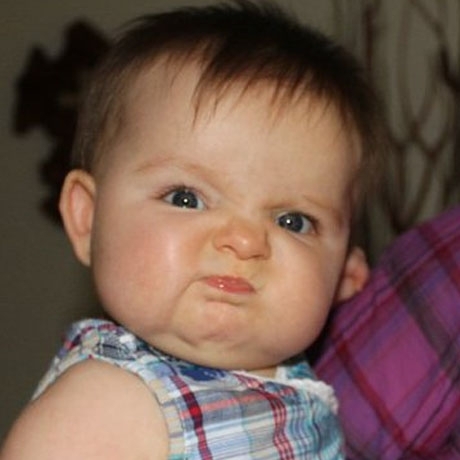 